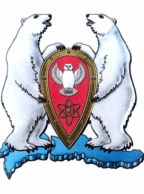 АДМИНИСТРАЦИЯ МУНИЦИПАЛЬНОГО ОБРАЗОВАНИЯГОРОДСКОЙ ОКРУГ «НОВАЯ ЗЕМЛЯ»РАСПОРЯЖЕНИЕ« 09 » апреля  2015 г.   № 50г. Архангельск-55О подведении итогов спортивных соревнованийВ соответствии с Программой социально-экономического развития МО ГО «Новая Земля» на 2015-2017 гг., утвержденной решением Совета депутатов МО ГО «Новая Земля» от 03.12.2014 № 168, в связи с распоряжением администрации МО ГО «Новая Земля» от 02.04.2015 «О проведении спортивных соревнований» и в рамках проведения мероприятий, связанных с празднованием 70-летия Победы в Великой Отечественной войне,р а с п о р я ж а ю с ь:1. Ведущему специалисту отдела организационной, кадровой и социальной работы Сидоренко О.В. принять участие в организации и проведении спортивных соревнований по Кекусинкай каратэ.2. Для награждения победителей спортивных соревнований по Кекусинкай каратэ по возрастным группам выделить:группе юношей от 12-13 лет, категория 45-50 кг в программе «Кумитэ»:- за I место: Анкудинов Денис-кубок, памятный подарок – Мега Твестер;- за II место: Давыденко Даниил-медаль, памятный подарок - белый мишка 40 см «Sochi 2014»;-  за III место: Юркин Андрей-медаль, памятный подарок – хоккей Омск;    группе юношей от 15-16 лет, категория 60-65 кг:- за I место: Сладковский Григорий-кубок, памятный подарок – белый мишка40 см «Sochi 2014»;- за II место: Малов Антон - медаль, футболка с символикой «Архипелаг - Новая Земля», памятный подарок – настольная игра магнитная 18 в 1BOX;группе юношей от 15-16 лет, свыше 65 кг:- за I место: Еремин Иван-кубок, памятный подарок – набор для бокса перчатки, груша на подставке;- за II место: Нагаев Кирилл - медаль, памятный подарок - белый мишка40 см «Sochi 2014»;- за III место: Мирошниченко Максим -медаль, футболка с символикой «Архипелаг - Новая Земля»,  памятный подарок – твистер (новая версия)группе юношей от 12-13 лет в программе «Ката»:- за I место: Давыденко Даниил-медаль, футболка с символикой «Архипелаг - Новая Земля», памятный подарок – хоккей Омск;- за II место: Анкудинов Денис-медаль, футболка с символикой «Архипелаг - Новая Земля», памятный подарок - белый мишка 40 см «Sochi 2014»;- за III место: Юркин Андрей- медаль, футболка с символикой «Архипелаг - Новая Земля», памятный подарок – деревянные шахматы;группе юношей от 15-16 лет в программе «Ката»:- за I место: Сладковский Григорий - медаль, футболка с символикой «Архипелаг - Новая Земля», памятный подарок – бильярд;- за II место: Еремин Иван-медаль, футболка с символикой «Архипелаг - Новая Земля», памятный подарок - белый мишка 40 см «Sochi 2014»;- за III место: Нагаев Кирилл-медаль, футболка с символикой «Архипелаг - Новая Земля», памятный подарок – деревянные шахматы.3. За подготовку и проведение первенства по кекусинкай каратэ тренеру преподавателю Нечаеву Роману Александровичу вручить памятный подарок – деревянные шахматы и футболку  с символикой «Архипелаг - Новая Земля».4. Настоящее распоряжение опубликовать в газете «Новоземельские вести» и на официальном сайте муниципального образования городской округ «Новая Земля».5. Контроль за исполнением настоящего распоряжения возложить на ведущего специалиста отдела организационной, кадровой и социальной работы Сидоренко О.В.Глава муниципального образования                                                                 Ж.К.Мусин